Praktikum 10Stored ProcedureA.	Buatlah tabel berikut:1. 	tabel barang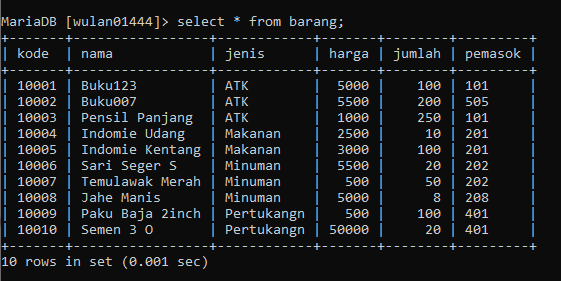 2. 	tabel pemasok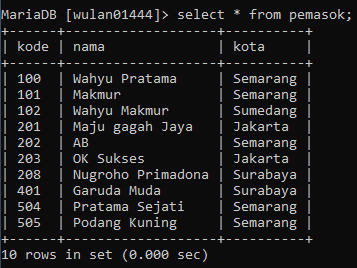 B. 	Membuat Stored Procedure1.	Buatlah store procedure untuk menampilkan data barang !2.	Buatlah store prosedure untuk menampilkan (terdapat dua select) :	-	Pemasok yang  mempunyai produk pasokan	-	Pemasok yang belum pernah memasok barang 3.	Buatlah store procedure untuk menampilkan produk pemasok (nama pemasok berupa inputan) !4.	Buatlah store procedure untuk menampilkan suatu jenis barang dan dipasok dari kota tertentu !	Misal : Produk jenis minuman yg dipasok dari semarang5.	Buatlah store procedure untuk mengetahui jumlah pemasok dari suatu kota !	Misal : Pemasok dari Semarang sebanyak 3. (hanya yang memiliki produk pasokan)Tugas dikirim :kirim file dengan nama : A12P99BDLXXXXXnamacontoh : A12P10BDL01444Wulan